О подготовке проекта о внесении изменений в Правила землепользования и застройки сельского поселения Переволоки муниципального района Безенчукский Самарской области, утвержденные решением Собрания представителей сельского поселения Переволоки муниципального района Безенчукский Самарской области от 19.12.2013 г. №72/48В  соответствии со ст. 31, 32, 33 Градостроительного кодекса Российской Федерации, Федеральным законом от 06.10.2003 № 131-ФЗ 
«Об общих принципах организации местного самоуправления в Российской Федерации», ст. 49, 50 Правил землепользования и застройки сельского поселения Переволоки муниципального района Безенчукский Самарской области, утвержденных решением Собрания представителей сельского поселения Переволоки муниципального района Безенчукский Самарской области от 19.12.2013 № 72/48, руководствуясь Уставом сельского поселения Переволоки муниципального района Безенчукский Самарской области, рассмотрев представленные постоянно действующей комиссией по подготовке и внесении изменений в Правила землепользования и застройки сельского поселения Переволоки муниципального района Безенчукский Самарской области проекты от 20.02.2024 года ПОСТАНОВЛЯЮ:1. Приступить к подготовке проекта решения Собрания представителей сельского поселения Переволоки о внесении изменений в Правила землепользования и застройки сельского поселения Переволоки муниципального района Безенчукский Самарской области, утвержденные Решением Собрания Представителей сельского поселения Переволоки от 19.12.2013г. № 72/48 (далее – Правила) в части внесения изменений в порядок применения Правил:1.1. пункт 4 статьи 8 Правил изложить в следующей редакции:«4. Заявление о разрешении на условно разрешенный вид использования, разрешения на отклонение направляется физическими и (или) юридическими лицами в Комиссию.»;1.2. пункт 5 статьи 8 Правил изложить в следующей редакции:«5. К заявлению, предусмотренному частью 4 настоящей статьи, должны прилагаться следующие документы:1) документ, удостоверяющий личность заявителя или представителя заявителя, в случае представления заявления о выдаче разрешения на ввод объекта в эксплуатацию и прилагаемых к нему документов посредством личного обращения в уполномоченный орган, в том числе через многофункциональный центр. В случае представления документов посредством Единого портала, единой информационной системы жилищного строительства представление указанного документа не требуется;2) документ, подтверждающий полномочия представителя заявителя действовать от имени заявителя (в случае обращения за получением услуги представителя заявителя). В случае представления документов в электронной форме посредством Единого портала, единой информационной системы жилищного строительства указанный документ, выданный заявителем, являющимся юридическим лицом, удостоверяется усиленной квалифицированной электронной подписью или усиленной неквалифицированной электронной подписью правомочного должностного лица такого юридического лица, а документ, выданный заявителем, являющимся физическим лицом, – усиленной квалифицированной электронной подписью нотариуса.».2. Утвердить срок проведения работ по подготовке проекта внесения изменений в Правила землепользования и застройки сельского поселения Переволоки муниципального района Безенчукский Самарской области - 14 дней.3. Направить копию настоящего Постановления заинтересованным лицам.4..Разместить настоящее Постановление на официальном сайте Администрации сельского поселения Переволоки в сети «Интернет».5. Опубликовать настоящее постановление в газете «Вестник сельского поселения Переволоки».6. Контроль за исполнением настоящего Постановления оставляю за собой.Глава сельского поселения Переволоки      				С.А.Елуферьев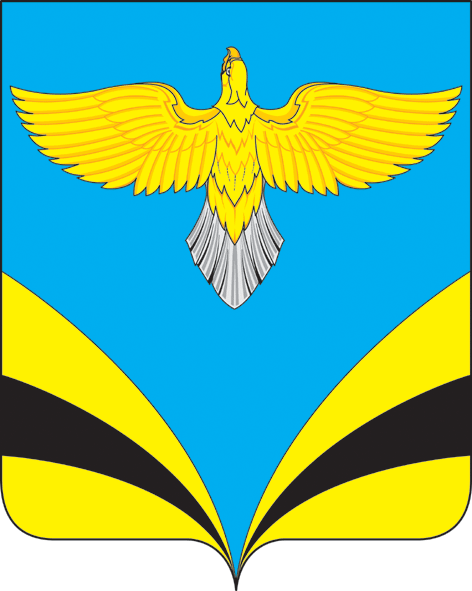 АДМИНИСТРАЦИЯ      сельского поселения Переволокимуниципального района БезенчукскийСамарской областиПОСТАНОВЛЕНИЕот  22  февраля 2024 года  № 5с.п. Переволоки